ProgramMIĘDZYNARODOWEJ KONFERENCJI METODYCZNEJ„Chess in School” 19 - 20 maja 2017 r.Ośrodek Sportu i Rekreacji Dzielnicy Śródmieście (ul. Polna 7a, Warszawa, sala konferencyjna)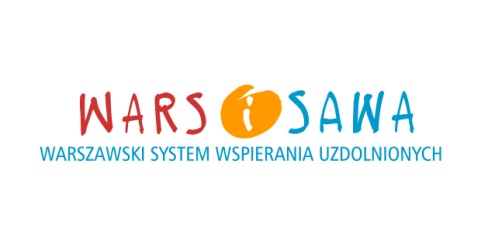 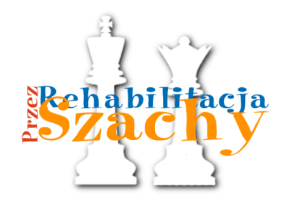 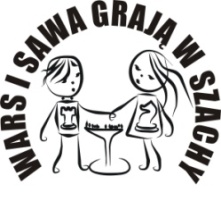 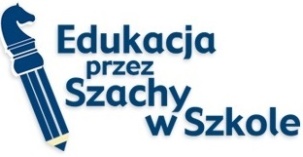 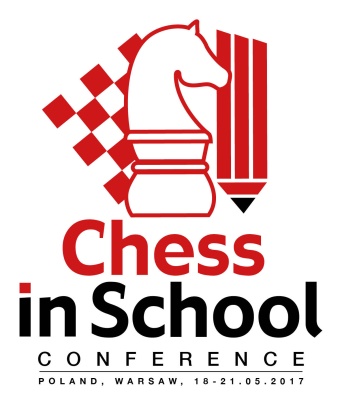 International Conference Chess in School, Warsaw,19 - 20 May 2017Ośrodek Sportu i Rekreacji Dzielnicy Śródmieście (OSiR POLNA)(Warsaw, Polna Street7a,conference hall, 1st floor)Część I - 19 maja 2017 r. Część I - 19 maja 2017 r. Część I - 19 maja 2017 r. 9:00 - 9:30Otwarcie konferencjiPrzedstawiciele Miasta Stołecznego Warszawy i Polskiego Związku Szachowego9:30 - 10:00dr Alicja Baum, dr Joanna Łukasiewicz-Wielba - Akademia Pedagogiki Specjalnej im. M. Grzegorzewskiej w WarszawieWszyscy gramy w szachy! Doświadczenia i opinie realizatorów projektu "Edukacja przez Szachy w Szkole"10:00 - 10:30Adam Bukojemski - Chess in Schools and CommunitiesSzachy w szkołach w Londynie10:30 - 11:00Jacek Przybylski, Magdalena Korzeniowska - Szkoła Podstawowa nr 62 w KrakowieSzkolenie w tandemie - zajęcia w Szkole Podstawowej nr 62 w Krakowie11:00 - 11:30Beata Piotrowska - Dyrektor Szkoły Podstawowej w BiałaczowieAutorski program nauczania szachów w szkole na przykładzie Szkoły Podstawowej Białaczów11:30- 12:00Jerry Nash - US National Chess Education ConsultantConnecting chess to mathematics – Szachy i matematyka12:00 - 12:30PRZERWA/Coffeebreak12:30 - 13:00Dawid Marszałek - Akademia Pedagogiki Specjalnej im. M. Grzegorzewskiej w WarszawieSzachowy Golem (?) – czyli z jakiej gliny, jak i po co formować młodych mistrzów?13:00 - 13:30Bartosz Tracz - II Liceum Ogólnokształcące w Kędzierzynie-KoźluAdaptacja programu do pracy z dziećmi szkół ponadgimnazjalnych na przykładzie II Liceum im. M. Kopernika w Kędzierzynie-Koźlu13:30 - 14:00Anna Świć - trener w programie Mistrzowie KodowaniaSzachy a kodowanie. Wspólne cele, wspólna przyszłość.14:00 - 14:15zakończenie konferencjiII - 20th May 2017II - 20th May 2017II - 20th May 20179:00 - 9:30Opening ceremonyEuropean Chess Union, Polish Chess Federation9:30 - 10:00 Jesper Hall - ECU CIS CommissionSchool Chess in Europe10:00 -10:30Martin Huba - ECU Treasurer and Chairperson of FIDE Marketing CommitteeEuropean Smart Kids Challenge- Utopia or Real Vision?10:30 - 11:00Jerry Nash – National Education Consultant US Chess FederationBuilding Differentiation into Chess lessons11:00 - 11:30Luis Blasco - Chess Academy MadridCASTLE PROJECT - training for teachers in schools11:30 - 12:00Aleksandra Grishina - DubaiFuture of Chess in School in Gulf Countries . “Educational through chess in School” PROJECT12:00 - 13:00Break13:00 - 13:30Jonathan Bryant - CSC London"6 Days, 98 Schools, 2000 Children: The 2016 London Chess Classic Schools' Festival" 13:30 - 14:00Pep Suarez - Spanish Federation of ChessSTRUCTURE OF THE SPANISH FEDERATION OF CHESS14:00 - 14:30Joanna Zbroniec - Chess therapy specialistChess therapy for children. 14:30 - 15:00Anastasia Sorokina - Belarus Chess trainerDevelopment of preschool chess (based on the development of the FIDE Chess School in Belarus).15:00 - 15:30Anna Harazińska - Polish Chess FederationTeachers Training in Poland -  "Education through Chess in School"15:30 - 16:00Discussion16:00 - 16:15Closing the conference